台東鳳梨釋迦訂購單請確認品項及價格後，訂單傳真至金門縣農會(傳真號碼：082-325383)若有其他訂購問題，歡迎洽詢金門縣農會陳信衡主任(082327324)超市自取地點：金門縣金城鎮民生路6號(金城車站對面)農會超市單位：聯絡人：電話：重量：5台斤售價：350元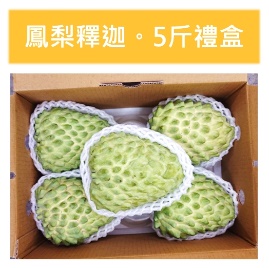 重量：2粒裝售價：200元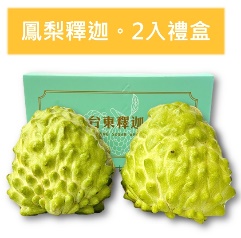 訂購數量5台斤                箱5台斤                箱5台斤                箱訂購數量2粒裝                盒2粒裝                盒2粒裝                盒產地出貨日期110年12月28日(星期二)111年01月18日(星期二)111年02月22日(星期二)111年03月22日(星期二)110年12月28日(星期二)111年01月18日(星期二)111年02月22日(星期二)111年03月22日(星期二)110年12月28日(星期二)111年01月18日(星期二)111年02月22日(星期二)111年03月22日(星期二)取貨方式超市自取    送貨到指定地點(同一單限同一地點)超市自取    送貨到指定地點(同一單限同一地點)超市自取    送貨到指定地點(同一單限同一地點)